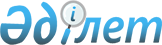 Қазақстан Республикасының кейбір заңнамалық актілеріне тұрғын үй қатынастары мәселелері бойынша өзгерістер мен толықтырулар енгізу туралыҚазақстан Республикасының Заңы 2017 жылғы 12 желтоқсандағы № 114-VI ҚРЗ.
      РҚАО-ның ескертпесі!

      Осы Заңның қолданысқа енгізілу тәртібін 2-баптан қараңыз.1-бап. Қазақстан Республикасының мына заңнамалық актілеріне өзгерістер мен толықтырулар енгізілсін:
      1. 1999 жылғы 1 шілдедегі Қазақстан Республикасының Азаматтық кодексіне (Ерекше бөлім) (Қазақстан Республикасы Парламентінің Жаршысы, 1999 ж., № 16-17, 642-құжат; № 23, 929-құжат; 2000 ж., № 3-4, 66-құжат; № 10, 244-құжат; № 22, 408-құжат; 2001 ж., № 23, 309-құжат; № 24, 338-құжат; 2002 ж., № 10, 102-құжат; 2003 ж., № 1-2, 7-құжат; № 4, 25-құжат; № 11, 56-құжат; № 14, 103-құжат; № 15, 138, 139-құжаттар; 2004 ж., № 3-4, 16-құжат; № 5, 25-құжат; № 6, 42-құжат; № 16, 91-құжат; № 23, 142-құжат; 2005 ж., № 21-22, 87-құжат; № 23, 104-құжат; 2006 ж., № 4, 24, 25-құжаттар; № 8, 45-құжат; № 11, 55-құжат; № 13, 85-құжат; 2007 ж., № 3, 21-құжат; № 4, 28-құжат; № 5-6, 37-құжат; № 8, 52-құжат; № 9, 67-құжат; № 12, 88-құжат; 2009 ж., № 2-3, 16-құжат; № 9-10, 48-құжат; № 17, 81-құжат; № 19, 88-құжат; № 24, 134-құжат; 2010 ж., № 3-4, 12-құжат; № 5, 23-құжат; № 7, 28-құжат; № 15, 71-құжат; № 17-18, 112-құжат; 2011 ж., № 3, 32-құжат; № 5, 43-құжат; № 6, 50, 53-құжаттар; № 16, 129-құжат; № 24, 196-құжат; 2012 ж., № 2, 13, 14, 15-құжаттар; № 8, 64-құжат; № 10, 77-құжат; № 12, 85-құжат; № 13, 91-құжат; № 14, 92-құжат; № 20, 121-құжат; № 21-22, 124-құжат; 2013 ж., № 4, 21-құжат; № 10-11, 56-құжат; № 15, 82-құжат; 2014 ж., № 1, 9-құжат; № 4-5, 24-құжат; № 11, 61, 69-құжаттар; № 14, 84-құжат; № 19-I, 19-II, 96-құжат; № 21, 122-құжат; № 23, 143-құжат; 2015 ж., № 7, 34-құжат; № 8, 42, 45-құжаттар; № 13, 68-құжат; № 15, 78-құжат; № 19-I, 100-құжат; № 19-ІІ, 102-құжат; № 20-VII, 117, 119-құжаттар; № 22-I, 143-құжат; № 22-II, 145-құжат; № 22-III, 149-құжат; № 22-VI, 159-құжат; № 22-VII, 161-құжат; 2016 ж., № 7-I, 49-құжат; № 7-II, 53-құжат; № 8-I, 62-құжат; № 12, 87-құжат; № 24, 126-құжат; 2017 ж., № 4, 7-құжат; № 13, 45-құжат):
      1) 740-баптың 1-тармағының үшінші бөлігі мынадай мазмұндағы 2-1) тармақшамен толықтырылсын:
      "2-1) тұрғын үй төлемдерін пайдалану есебінен жинақталған тұрғын үй құрылысы жинақ ақшасы түріндегі тұрғын үй құрылысы жинақ банктеріндегі банктік шоттардағы ақшаға;";
      2) 741-баптың екінші бөлігі мынадай мазмұндағы 2-1) тармақшамен толықтырылсын:
      "2-1) тұрғын үй төлемдерін пайдалану есебінен жинақталған тұрғын үй құрылысы жинақ ақшасы түріндегі тұрғын үй құрылысы жинақ банктеріндегі банктік шоттардағы ақшаға;";
      3) 765-баптың 6-1-тармағы мынадай редакцияда жазылсын: 
      "6-1. Осы баптың қағидалары кепіл нысанасы болып табылатын салымдарға, сондай-ақ қайтарылуы "Тұрғын үй қатынастары туралы" Қазақстан Республикасы Заңының талаптарымен шектелген салымдарға қолданылмайды.".
      2. 2014 жылғы 4 шілдедегі Қазақстан Республикасының Қылмыстық-процестік кодексiне (Қазақстан Республикасы Парламентінің Жаршысы, 2014 ж., № 15-I, 15-II, 88-құжат; № 19-І, 19- ІІ, 96-құжат; № 21, 122-құжат; 2015 ж., № 20-VII, 115-құжат; № 21-III, 137-құжат; № 22-V, 156-құжат; № 22-VI, 159-құжат; 2016 ж., № 7-II, 55-құжат; № 8-II, 67-құжат; № 12, 87-құжат; № 23, 118-құжат; № 24, 126, 129-құжаттар; 2017 ж., № 1-2, 3-құжат; № 8, 16-құжат; № 14, 50, 53-құжаттар; № 16, 56-құжат):
      161-баптың жетінші бөлігінің екінші абзацы "арналған банктік шоттардағы ақшаға," деген сөздерден кейін "тұрғын үй төлемдерін пайдалану есебінен жинақталған тұрғын үй құрылысы жинақ ақшасы түріндегі тұрғын үй құрылысы жинақ банктеріндегі банктік шоттардағы ақшаға," деген сөздермен толықтырылсын.
      3. 2015 жылғы 31 қазандағы Қазақстан Республикасының Азаматтық процестік кодексіне (Қазақстан Республикасы Парламентiнiң Жаршысы, 2015 ж., № 20-V, 20-VІ, 114-құжат; 2016 ж., № 7-ІІ, 55-құжат; № 12, 87-құжат; 2017 ж., № 1-2, 3-құжат; № 4, 7-құжат; № 8, 16-құжат; № 16, 56-құжат):
      156-баптың 1-тармағы 1) тармақшасының екінші бөлігі "тұрғын үй төлемдеріне," деген сөздерден кейін "тұрғын үй төлемдерін пайдалану есебінен жинақталған тұрғын үй құрылысы жинақ ақшасы түріндегі тұрғын үй құрылысы жинақ банктеріндегі банктік шоттардағы ақшаға," деген сөздермен толықтырылсын.
      4. "Қазақстан Республикасындағы банктер және банк қызметі туралы" 1995 жылғы 31 тамыздағы Қазақстан Республикасының Заңына (Қазақстан Республикасы Жоғарғы Кеңесінің Жаршысы, 1995 ж., № 15-16, 106-құжат; Қазақстан Республикасы Парламентінің Жаршысы, 1996 ж., № 2, 184-құжат; № 15, 281-құжат; № 19, 370-құжат; 1997 ж., № 5, 58-құжат; № 13-14, 205-құжат; № 22, 333-құжат; 1998 ж., № 11-12, 176-құжат; № 17-18, 224-құжат; 1999 ж., № 20, 727-құжат; 2000 ж., № 3-4, 66-құжат; № 22, 408-құжат; 2001 ж., № 8, 52-құжат; № 9, 86-құжат; 2002 ж., № 17, 155-құжат; 2003 ж., № 5, 31-құжат; № 10, 51-құжат; № 11, 56, 67-құжаттар; № 15, 138, 139-құжаттар; 2004 ж., № 11-12, 66-құжат; № 15, 86-құжат; № 16, 91-құжат; № 23, 140-құжат; 2005 ж., № 7-8, 24-құжат; № 14, 55, 58-құжаттар; № 23, 104-құжат; 2006 ж., № 3, 22-құжат; № 4, 24-құжат; № 8, 45-құжат; № 11, 55-құжат; № 16, 99-құжат; 2007 ж., № 2, 18-құжат; № 4, 28, 33-құжаттар; 2008 ж., № 17-18, 72-құжат; № 20, 88-құжат; № 23, 114-құжат; 2009 ж., № 2-3, 16, 18, 21-құжаттар; № 17, 81-құжат; № 19, 88-құжат; № 24, 134-құжат; 2010 ж., № 5, 23-құжат; № 7, 28-құжат; № 17-18, 111-құжат; 2011 ж., № 3, 32-құжат; № 5, 43-құжат; № 6, 50-құжат; № 12, 111-құжат; № 13, 116-құжат; № 14, 117-құжат; № 24, 196-құжат; 2012 ж., № 2, 15-құжат; № 8, 64-құжат; № 10, 77-құжат; № 13, 91-құжат; № 20, 121-құжат; № 21-22, 124-құжат; № 23-24, 125-құжат; 2013 ж., № 10-11, 56-құжат; № 15, 76-құжат; 2014 ж., № 1, 9-құжат; № 4-5, 24-құжат; № 6, 27-құжат; № 10, 52-құжат; № 11, 61-құжат; № 12, 82-құжат; № 19-I, 19-II, 94, 96-құжаттар; № 21, 122-құжат; № 22, 131-құжат; № 23, 143-құжат; 2015 ж., № 8, 45-құжат; № 13, 68-құжат; № 15, 78-құжат; № 16, 79-құжат; № 20-IV, 113-құжат; № 20-VII, 115-құжат; № 21-II, 130-құжат; № 21-ІІІ, 137-құжат; № 22-I, 140, 143-құжаттар; № 22-ІІІ, 149-құжат; № 22-V, 156-құжат; № 22-VI, 159-құжат; 2016 ж., № 6, 45-құжат; № 7-II, 55-құжат; № 8-I, 65-құжат; № 12, 87-құжат; № 22, 116-құжат; № 24, 126-құжат; 2017 ж., № 4, 7-құжат; № 9, 21-құжат; № 13, 45-құжат):
      1) 36-баптың 2-тармағы 1) тармақшасының бірінші абзацы "тұрғын үй төлемдерін," деген сөздерден кейін "тұрғын үй төлемдерін пайдалану есебінен жинақталған тұрғын үй құрылысы жинақ ақшасы түріндегі тұрғын үй құрылысы жинақ банктеріндегі банктік шоттардағы ақшаны," деген сөздермен толықтырылсын;
      2) 51-баптың 1-тармағының екінші бөлігі мынадай мазмұндағы 2-1) тармақшамен толықтырылсын:
      "2-1) тұрғын үй төлемдерін пайдалану есебінен жинақталған тұрғын үй құрылысы жинақ ақшасы түріндегі тұрғын үй құрылысы жинақ банктеріндегі банктік шоттардағы ақшаға;".
      5. "Тұрғын үй қатынастары туралы" 1997 жылғы 16 сәуірдегі Қазақстан Республикасының Заңына (Қазақстан Республикасы Парламентінің Жаршысы, 1997 ж., № 8, 84-құжат; 1999 ж., № 13, 431-құжат; № 23, 921-құжат; 2001 ж., № 15-16, 228-құжат; 2002 ж., № 6, 71-құжат; 2003 ж., № 11, 67-құжат; 2004 ж., № 14, 82-құжат; № 17, 101-құжат; № 23, 142-құжат; 2006 ж., № 16, 103-құжат; 2007 ж., № 9, 67-құжат; № 10, 69-құжат; № 15, 106, 108-құжаттар; № 18, 143-құжат; 2009 ж., № 11-12, 54-құжат; № 18, 84-құжат; № 24, 122-құжат; 2010 ж., № 5, 23-құжат; № 10, 52-құжат; 2011 ж., № 1, 2, 3-құжаттар; № 5, 43-құжат; № 6, 50-құжат; № 10, 86-құжат; № 11, 102-құжат; № 16, 128, 129-құжаттар; 2012 ж., № 1, 5-құжат; № 3, 21-құжат; № 4, 32-құжат; № 5, 41-құжат; № 15, 97-құжат; № 21-22, 124-құжат; 2013 ж., № 9, 51-құжат; № 14, 72, 75-құжаттар; № 15, 77-құжат; 2014 ж., № 1, 4-құжат; № 14, 84, 86-құжаттар; № 16, 90-құжат; № 19-І, 19-ІІ, 96-құжат; № 23, 143-құжат; № 24, 144-құжат; 2015 ж., № 1, 2-құжат; № 20-ІV, 113-құжат; № 22-V, 154, 158-құжаттар; № 23-ІІ, 170-құжат; 2016 ж., № 8-І, 65-құжат; № 12, 87-құжат; № 23, 118-құжат; 2017 ж., № 8, 16-құжат; № 11, 29-құжат):
      1) 2-баптың 7-1), 44-1) және 44-2) тармақшалары мынадай редакцияда жазылсын: 
      "7-1) жеке арнайы шот – арнаулы мемлекеттік органдардың қызметкерлері мен әскери қызметшілер тұрғын үй төлемдерін есепке жатқызу және белгіленген мақсаттарға төлемдерді жүзеге асыру үшін екінші деңгейдегі банкте ашатын ағымдағы банктік шот;";
      "44-1) тұрғын үй төлемдері – тұрғын үй төлемдерін алушыларға қызметтік тұрғынжай берудің орнына, сондай-ақ осы Заңның 13-1-тарауында көзделген жағдайларда бюджет қаражаты есебінен арнайы ақшалай қамтамасыз ету түрінде төленетін, өңірлер мен отбасы құрамы бойынша сараланған ақша;
      44-2) тұрғын үй төлемдерін алушылар – тұрғын үй төлемдерін алатын арнаулы мемлекеттік органдардың қызметкерлері мен әскери қызметшілер;";
      2) 67-бапта:
      3-тармақтың бірінші бөлігі мынадай редакцияда жазылсын: 
      "3. Мемлекеттік мекемелердің тұрғын үй қорынан тұрғынжайлар, осы баптың 3-1, 3-2 және 3-3-тармақтарында көзделген жағдайларды қоспағанда, аталған мекеменің осы елді мекендегі тұрғынжайға мұқтаж жұмыскерлеріне пайдалануға беріледі.";
      мынадай мазмұндағы 3-3-тармақпен толықтырылсын:
      "3-3. Осы елді мекенде ұлттық қауіпсіздік органдары мен ішкі істер органдары мемлекеттік мекемелерінің тұрғын үй қорының жатақханаларындағы қызметтік тұрғынжайлар тұрғынжайға мұқтаж деп танылған және тиісінше ұлттық қауіпсіздік органдары мен ішкі істер органдарының кадрларында тұрған адамдарға қызмет өткеру кезеңіне беріледі.";
      3) 74-баптың 1-тармағындағы "98-1 және 99-баптарында" деген сөздер "98-1-бабында" деген сөздермен ауыстырылсын;
      4) 96-баптың бірінші бөлігі мынадай редакцияда жазылсын: 
      "Мемлекеттік тұрғын үй қорынан тұрғынжайлармен алмасу тәртібі осы Заңның 98, 101, 101-1, 101-2 және 110-баптарында белгіленген тұрғынжайлардың құқықтық режимдерімен айқындалады.";
      5) 99-бап алып тасталсын;
      6) 13-1-тарау мынадай редакцияда жазылсын: 
      "13-1-тарау. Арнаулы мемлекеттік органдар қызметкерлері мен әскери қызметшілердің қатысуымен тұрғын үй қатынастарын реттеудің ерекшеліктері 
      101-1-бап. Арнаулы мемлекеттік органдар қызметкерлерінің тұрғынжай құқығын іске асыруы
      1. Арнаулы мемлекеттік органдар қызметкерлерінің (арнаулы (әскери) оқу орындарының курсанттары мен тыңдаушыларын қоспағанда) тұрғынжай құқығын іске асыруы осы тарауда белгіленген тәртіппен олар тұрғынжайға мұқтаж деп танылған күннен бастап қызметтік тұрғынжай беру немесе олардың жеке арнайы шотына тұрғын үй төлемдерін аудару арқылы жүзеге асырылады. Осы баптың 7 және 8-тармақтарында көзделген жағдайларда тұрғынжай құқығын іске асыру қызметтік тұрғынжай беру және олардың жеке арнайы шотына тұрғын үй төлемдерін аудару арқылы жүзеге асырылады.
      Тұрғын үй төлемдерінің мөлшері Қазақстан Республикасының тиісті өңіріндегі тұрғынжайдың бір шаршы метрін жалға алу құнын тұрғынжай алаңына көбейту арқылы айқындалады. Тұрғынжай алаңы арнаулы мемлекеттік орган қызметкерінің өзін қоса алғанда, отбасының әрбір мүшесіне он сегіз шаршы метр пайдалы алаң есебінен айқындалады.
      Қазақстан Республикасы арнаулы мемлекеттік органдарының қызметкерлеріне тұрғын үй төлемдерінің мөлшерін есептеу, оларды тағайындау, қайта есептеу, жүзеге асыру, тоқтату, тоқтата тұру және қайта бастау қағидаларын Қазақстан Республикасының Үкіметі бекітеді.
      Арнайы жедел тапсырмаларды орындау үшін ерекше тәртіппен қызмет өткеретін арнаулы мемлекеттік органдардың қызметкерлеріне және штаттық жасырын қызметкерлерге тұрғын үй төлемдерін жүзеге асыру қағидаларын арнаулы мемлекеттік органдардың бірінші басшылары бекітеді.
      2. Осы баптың 1-тармағының төртінші бөлігінде көзделген ерекше тәртіппен жүзеге асырылатын тұрғын үй төлемдерін қоспағанда, тұрғын үй төлемдері арнаулы мемлекеттік орган қызметкерінің таңдауы бойынша екінші деңгейдегі банктердің бірінде ашылған оның жеке арнайы шотына аудару арқылы ай сайынғы негізде жүргізіледі.
      Арнаулы мемлекеттік органның әрбір қызметкері жеке арнайы шотты өз бетінше ашады және оған қызмет көрсетеді.
      3. Тұрғын үй төлемдерін арнаулы мемлекеттік орган олар тағайындалған күннен бастап бір ай мерзімде жүргізеді.
      4. 2013 жылғы 1 қаңтарға дейінгі мерзімде қызметтік тұрғынжаймен қамтамасыз етілген арнаулы мемлекеттік органдар қызметкерлерінің осы тұрғынжайда тұру және осы Заңда белгіленген тәртіппен оны жекешелендіру құқығы сақталады.
      5. 2013 жылғы 1 қаңтарға дейін тұрғынжайға мұқтаж деп танылған арнаулы мемлекеттік органдардың қызметкерлері қызметтен шығарылған кезде (теріс себептермен қызметтен шығару жағдайларын қоспағанда) арнаулы мемлекеттік органдарда, Қарулы Күштерде, басқа да әскерлер мен әскери құралымдарда олар тұрғынжайға мұқтаж деп танылған күннен бастап қызметтің барлық кезеңіне бұрын жүзеге асырылған тұрғын үй төлемдерінің сомасы шегеріле отырып, тұрғын үй төлемдерін алады.
      Арнаулы мемлекеттік органдар қызметкерлері тұрғынжайға мұқтаж деп танылған күннен бастап 2013 жылғы 1 қаңтарға дейінгі кезеңге олардың тұрғын үй төлемдерін алуы бөлігінде осы тармақтың күші, тұрғынжайды купондық тетік арқылы жекешелендіруді жүзеге асырған қызметкерлерді қоспағанда, мемлекеттік тұрғын үй қорынан тұрғынжайды жекешелендіру құқығын бұрын іске асырған қызметкерлерге қолданылмайды.
      6. Егер арнаулы мемлекеттік органның қызметкерін қызметтен шығаруға қызмет өткеру кезеңінде алған, әскери-дәрігерлік комиссия қызметкерді есептен шығара отырып, қызметке жарамсыз деп таныған мертігуі (жаралануы, жарақаттануы, контузиясы) немесе ауруы себеп болса, оған тұрғын үй төлемдері біржолғы ақшалай өтемақы түрінде аударылады. 
      Біржолғы ақшалай өтемақының мөлшері бұрын жүзеге асырылған тұрғын үй төлемдерінің сомасы шегеріле отырып, оны қызметтен шығару кезіндегі отбасы құрамына сәйкес келетін пайдалы алаң нормасын мемлекеттік статистика саласындағы уәкілетті органның интернет-ресурсында жарияланатын ағымдағы жылғы қаңтардағы деректеріне сәйкес қызметкер қызмет өткерген Қазақстан Республикасының тиісті өңіріндегі жаңа тұрғынжай сатудың бір шаршы метрінің бағасына көбейту арқылы айқындалады.
      Осы тармақтың бірінші бөлігінде көзделген тұрғын үй төлемдері, егер мертігуі (жаралануы, жарақаттануы, контузиясы) немесе ауруы арнаулы мемлекеттік органның қызметкері құқыққа қайшы әрекеттер жасаған кезде немесе алкогольдік, есірткілік, психотроптық, уытқұмарлық (сол тектестерден) масаңдануы немесе өзіне қандай да бір дене зақымын (өзінің дене мүшесіне зақым келтіру) немесе өз денсаулығына өзге де зиян келтіру себебінен болғаны Қазақстан Республикасының заңнамасында белгіленген тәртіппен дәлелденсе, төленбейді.
      7. Әскери қалашықтардың, шекара заставаларының және өзге де жабық объектілердің аумағындағы немесе жатақханадағы қызметтік тұрғынжаймен қамтамасыз етілген арнаулы мемлекеттік органдардың қызметкерлеріне тұрғын үй төлемдері осы тарауға сәйкес айқындалған тұрғын үй төлемдері мөлшерінің елу пайызы мөлшерінде жүргізіледі.
      8. Шетелге қызмет өткеру үшін жіберілген арнаулы мемлекеттік органдар қызметкерлерінің тұрып жатқан тұрғынжайлары және (немесе) тағайындалған тұрғын үй төлемдері шетелде болатын барлық уақытына сақталады.
      9. Арнаулы мемлекеттік органдар қызметкерлерінің тұрғын үй төлемдерін пайдалану арқылы тұрғынжайды меншікке алу құқығы бір рет жүзеге асырылады.
      101-2-бап. Әскери қызметшілердің тұрғынжай құқығын іске асыруы
      1. Әскери қызметшілердің (мерзімді қызметтегі әскери қызметшілерді, әскери оқу орындарының курсанттары мен кадеттерін, әскери жиындарға шақырылған әскери міндеттілерді қоспағанда) тұрғынжай құқығын іске асыруы осы тарауда белгіленген тәртіппен олар тұрғынжайға мұқтаж деп танылған күннен бастап қызметтік тұрғынжай беру немесе олардың жеке арнайы шотына тұрғын үй төлемдерін аудару арқылы жүзеге асырылады. Осы баптың 7 және 10-тармақтарында көзделген жағдайларда тұрғынжай құқығын іске асыру қызметтік тұрғынжай беру және олардың жеке арнайы шотына тұрғын үй төлемдерін аудару арқылы жүзеге асырылады.
      Тұрғын үй төлемдерінің мөлшері Қазақстан Республикасының тиісті өңіріндегі тұрғынжайдың бір шаршы метрін жалға алу құнын тұрғынжай алаңына көбейту арқылы айқындалады. Тұрғынжай алаңы әскери қызметшінің өзін қоса алғанда, отбасының әрбір мүшесіне он сегіз шаршы метр пайдалы алаң есебінен айқындалады.
      Әскери қызметшілерді қызметтік тұрғынжаймен қамтамасыз ету, тұрғын үй төлемдерінің мөлшерін есептеу, оларды тағайындау, қайта есептеу, жүзеге асыру, тоқтату, тоқтата тұру және қайта бастау қағидаларын Қазақстан Республикасының Үкіметі бекітеді.
      Қазақстан Республикасы Қорғаныс министрлігі әскери барлау органдары жасырын құрамының әскери қызметшілеріне тұрғын үй төлемдерін жүзеге асыру қағидаларын Қазақстан Республикасының Қорғаныс министрі бекітеді.
      2. Осы баптың 1-тармағының төртінші бөлігінде көзделген ерекше тәртіппен жүзеге асырылатын тұрғын үй төлемдерін қоспағанда, тұрғын үй төлемдері әскери қызметшінің таңдауы бойынша екінші деңгейдегі банктердің бірінде ашылған оның жеке арнайы шотына аудару арқылы ай сайынғы негізде жүргізіледі.
      Әрбір әскери қызметші жеке арнайы шотты өз бетінше ашады және оған қызмет көрсетеді.
      3. Тұрғын үй төлемдерін әскери қызметші әскери қызмет өткеретін Қарулы Күштердің, басқа да әскерлер мен әскери құралымдардың мемлекеттік мекемесі олар тағайындалған күннен бастап бір ай мерзімде жүргізеді. 
      4. 2013 жылғы 1 қаңтарда күнтізбелік есептеумен әскери қызметте он және одан көп жыл болған әскери қызметшілердің берілген қызметтік тұрғынжайда тұру және осы Заңда белгіленген тәртіппен оны жекешелендіру құқығы сақталады. 
      2013 жылғы 1 қаңтарда күнтізбелік есептеумен әскери қызметте он және одан көп жыл болған әскери қызметшілердің күнтізбелік есептеумен әскери қызметте жиырма жыл болғаннан кейін қызметтік тұрғынжайды өтеусіз жекешелендіруге құқығы бар. Қызметтік тұрғынжай жекешелендіруге жатпайтын, оның ішінде әскери қалашықтардың, шекара заставаларының және өзге де жабық объектілердің аумағында орналасуы салдарынан жекешелендіруге жатпайтын жағдайларда, өтеусіз жекешелендіру құқығы Қазақстан Республикасының Үкіметі бекіткен Ақшалай өтемақыны жүзеге асыру қағидаларына сәйкес тұрғын үй төлемдері түріндегі ақшалай өтемақымен өтеледі.
      Ақшалай өтемақының мөлшері бұрын жүзеге асырылған тұрғын үй төлемдерінің сомасы шегеріле отырып, республика бойынша орташа алғанда жаңа тұрғынжай сатудың бір шаршы метрінің құнын әскери қызметшінің өзін қоса алғанда, отбасының әрбір мүшесіне он сегіз шаршы метр пайдалы алаңнан есептелетін тұрғынжай алаңына көбейту арқылы айқындалады.
      Ақшалай өтемақы төленген адамдар қызметтік тұрғынжайды ақшалай өтемақы төленген кезден бастап үш айдан кешіктірмей белгіленген тәртіппен тапсырады.
      Қызметтік тұрғынжай жекешелендіруге жатпайтын әскери қалашықтардың, шекара заставаларының және өзге де жабық объектілердің тізбесін Қазақстан Республикасының Үкіметі бекітеді.
      Осы тармақта көзделген жеңілдіктер бір рет қолданылады және әскери қызметтен теріс себептермен шығарылған әскери қызметшілерге қолданылмайды.
      5. Тұрғынжайға мұқтаж деп танылған, бірақ 2018 жылғы 1 қаңтарға дейінгі мерзімде қамтамасыз етілмеген әскери қызметшілер әскери қызметтен шығарылған кезде (теріс себептермен қызметтен шығару жағдайларын қоспағанда) арнаулы мемлекеттік органдарда, Қарулы Күштерде, басқа да әскерлер мен әскери құралымдарда олар тұрғынжайға мұқтаж деп танылған күннен бастап қызметтің барлық кезеңіне бұрын жүзеге асырылған тұрғын үй төлемдерінің сомасы шегеріле отырып, тұрғын үй төлемдерін алады.
      2018 жылғы 1 қаңтарға дейін жабық және оқшауланған әскери қалашықтардың, шекара заставаларының және өзге де жабық объектілердің аумағындағы және (немесе) жатақханадағы қызметтік тұрғынжайда тұрған әскери қызметшілерге әскери қызметтен шығарылған кезде (теріс себептермен қызметтен шығару жағдайларын қоспағанда) тұрғын үй төлемдері көрсетілген тұрғынжайда тұрған барлық кезеңге осы тарауға сәйкес айқындалған тұрғын үй төлемдері мөлшерінің елу пайызы мөлшерінде жүзеге асырылады.
      Әскери қызметшілер тұрғынжайға мұқтаж деп танылған күннен бастап 2018 жылғы 1 қаңтарға дейінгі кезеңге олардың тұрғын үй төлемдерін алуы бөлігінде осы тармақтың күші, купондық тетік арқылы жекешелендіруді жүзеге асырған әскери қызметшілерді қоспағанда, мемлекеттік тұрғын үй қорынан тұрғынжайды жекешелендіру құқығын бұрын іске асырған не өтеусіз жекешелендіру құқығының орнына ақшалай өтемақы алған әскери қызметшілерге қолданылмайды.
      6. Әскери қызметшілерге әскери қызмет өткеру кезеңінде алған, әскери-дәрігерлік комиссия әскери қызметшіні әскери есептен шығара отырып әскери қызметке жарамсыз деп таныған мертігуі (жаралануы, жарақаттануы, контузиясы) немесе ауруы себебінен әскери қызметтен шығарылған кезде тұрғын үй төлемдері біржолғы ақшалай өтемақы түрінде аударылады. Біржолғы ақшалай өтемақының мөлшері бұрын жүзеге асырылған тұрғын үй төлемдерінің сомасы шегеріле отырып, оны қызметтен шығару кезіндегі отбасы құрамына сәйкес келетін пайдалы алаң нормасын мемлекеттік статистика саласындағы уәкілетті органның интернет-ресурсында жарияланатын ағымдағы жылғы қаңтардағы деректеріне сәйкес әскери қызметші әскери қызмет өткерген Қазақстан Республикасының тиісті өңіріндегі жаңа тұрғынжай сатудың бір шаршы метрінің бағасына көбейту арқылы айқындалады.
      Осы тармақтың бірінші бөлігінде көзделген тұрғын үй төлемдері, егер мертігуі (жаралануы, жарақаттануы, контузиясы) немесе ауруы әскери қызметші құқыққа қайшы әрекеттер жасаған кезде немесе алкогольдік, есірткілік, психотроптық, уытқұмарлық (сол тектестерден) масаңдануы немесе өзіне қандай да бір дене зақымын (өзінің дене мүшесіне зақым келтіру) немесе өз денсаулығына өзге де зиян келтіру себебінен болғаны Қазақстан Республикасының заңнамасында белгіленген тәртіппен дәлелденсе, төленбейді.
      7. Әскери қалашықтардың, шекара заставаларының және өзге де жабық объектілердің аумағындағы немесе жатақханадағы қызметтік тұрғынжаймен қамтамасыз етілген әскери қызметшілерге тұрғын үй төлемдері осы тарауға сәйкес айқындалған тұрғын үй төлемдері мөлшерінің елу пайызы мөлшерінде жүргізіледі.
      8. Қызметтік тұрғынжайларды күтіп-ұстау және орталықтандырылған жылыту мемлекет есебінен қамтамасыз етілетін жабық және оқшауланған әскери қалашықтардың, шекара заставаларының және өзге де жабық объектілердің тізбесін Қазақстан Республикасының Үкіметі бекітеді.
      9. Әскери қызмет өткеру кезінде қаза тапқан (қайтыс болған) әскери қызметшінің отбасы мүшелері өтеусіз негізде басқа тұрғынжай берілмей, тұрып жатқан тұрғынжайынан шығарылмайды.
      10. Шетелге әскери қызмет өткеру үшін жіберілген әскери қызметшілердің тұрып жатқан тұрғынжайлары және (немесе) тағайындалған тұрғын үй төлемдері шетелде болатын барлық уақытына сақталады.
      11. Қазақстан Республикасы Мемлекеттік күзет қызметі әскери қызметшілерінің (мерзімді қызметтегі әскери қызметшілерден басқа) тұрғынжай құқығын іске асыруы, осы баптың 1 – 10-тармақтарын қоспағанда, осы тарауда көзделген тәртіппен жүргізіледі.
      Қазақстан Республикасы Мемлекеттік күзет қызметінің 2015 жылғы 1 қаңтарға дейін тұрғынжаймен қамтамасыз етілген әскери қызметшілері (мерзімді қызметтегі әскери қызметшілерден басқа) оны осы Заңда көзделген тәртіппен жекешелендіреді.
      12. Әскери қызметшілердің тұрғын үй төлемдерін пайдалану арқылы тұрғынжайды меншікке алу құқығы бір рет жүзеге асырылады.
      101-3-бап. Арнаулы мемлекеттік органдардың қызметкерлері мен әскери қызметшілерді тұрғынжайға мұқтаж деп тану
      1. Арнаулы мемлекеттік органдардың қызметкерлері (арнаулы (әскери) оқу орындарының курсанттары мен тыңдаушыларын қоспағанда) мен әскери қызметшілер (мерзімді қызметтегі әскери қызметшілерді, әскери оқу орындарының курсанттары мен кадеттерін, әскери жиындарға шақырылған әскери міндеттілерді қоспағанда), егер:
      1) олардың осы елді мекенде меншік құқығында тұрғынжайы болмаса, тұрғынжайға мұқтаж деп танылады, бұл ретте тұрғынжайға елу пайыздан аз үлестің болуы есепке алынбайды;
      2) олардың осы елді мекенде мемлекеттік тұрғын үй қорынан алған тұрақты пайдалануындағы тұрғынжайы болмаса;
      3) олар тұрып жатқан тұрғынжай белгіленген санитариялық-эпидемиологиялық және техникалық талаптарға сай келмесе;
      4) отбасы құрамында кейбір созылмалы аурулардың (Қазақстан Республикасының Үкіметі бекіткен аурулардың тізімі бойынша) ауыр түрлерімен ауыратын науқастар болып, бір үй-жайда (пәтерде) олармен бірге тұру мүмкін болмаса, тұрғынжайға мұқтаж деп танылады.
      Бұл ретте арнаулы мемлекеттік органдардың қызметкерлеріне немесе әскери қызметшілерге, егер олар өздері қызмет өткеріп жүрген елді мекенде тұруға жарамды тұрғынжайды соңғы бес жыл ішінде иеліктен шығаруды жүргізген болса, тұрғынжайға мұқтаж деп танудан бас тартылады. Бұл жағдайда тұрғынжайға елу пайыздан аз үлесті иеліктен шығару есепке алынбайды.
      Тұрғынжайға мұқтаж деп тану бөлігінде осы тармақтың күші арнаулы мемлекеттік органдардың қызметкерлері мен әскери қызметшілердің отбасы мүшелеріне қолданылады.
      Арнаулы мемлекеттік орган қызметкері немесе әскери қызметші жұбайының (зайыбының) некеге тұрғанға дейін осы елді мекенде тұрғынжайы болған жағдайда, арнаулы мемлекеттік органның қызметкері немесе әскери қызметші жұбайы (зайыбы) есепке алынбай тұрғынжайға мұқтаж деп танылады.
      2. Егер ерлі-зайыптының екеуі де арнаулы мемлекеттік органдардың қызметкерлері және (немесе) әскери қызметшілер болып табылса, тұрғын үй төлемдері ерлі-зайыптылардың таңдауы бойынша олардың біреуіне жүргізіледі.
      3. Егер ерлі-зайыптының екеуі де әскери қызметшілер болып табылса, қызметтік тұрғынжайды өтеусіз жекешелендіру құқығының орнына ақшалай өтемақы ерлі-зайыптылардың таңдауы бойынша олардың біреуіне төленеді. Бұл ретте ерлі-зайыптылар бұл құқықты іске асырғаннан кейін осы өтемақыны алу орны бойынша қызметтік тұрғынжай және (немесе) тұрғын үй төлемдерін алуға үміткер болуға құқылы емес.
      101-4-бап. Тұрғын үй төлемдерін тоқтата тұру, қайта бастау және тоқтату негіздері
      1. Тұрғын үй төлемдерін алушылар орын ауыстырған кезде тұрғын үй төлемдері Қазақстан Республикасының заңнамасында белгіленген тәртіппен тоқтатыла тұрады және қайта басталады.
      2. Тұрғын үй төлемдері:
      1) қызметкер арнаулы мемлекеттік органнан немесе әскери қызметші әскери қызметтен шығарылған;
      2) осы Заңның 101-5-бабының 1), 3), 4), 5) және 7) тармақшаларында көзделген мақсаттарда, сондай-ақ кейіннен сатып алатын тұрғынжайды жалға алу ақысын төлеу үшін жасалған шарт бойынша міндеттемені орындамаған жағдайларын қоспағанда, арнаулы мемлекеттік органның қызметкері немесе әскери қызметші тұрғынжайға мұқтаж мәртебесінен айырылған;
      3) арнаулы мемлекеттік органның қызметкері немесе әскери қызметші қаза табуына немесе қайтыс болуына, заңда белгіленген тәртіппен хабар-ошарсыз кеткен деп танылуына немесе қайтыс болды деп жариялануына байланысты жеке құрам тізімдерінен шығарылған;
      4) арнаулы мемлекеттік органның қызметкері немесе әскери қызметші тұрғын үй төлемдерін алудан бас тартқан жағдайларда тоқтатылады.
      101-5-бап. Тұрғын үй төлемдерін пайдалану мақсаттары
      Тұрғын үй төлемдерін алушы Қазақстан Республикасының заңнамасында белгіленген тәртіппен тіркелген тиісті шарттар негізінде жеке арнайы шотындағы ақшаны:
      1) тұрғынжайды меншікке, оның ішінде төлемдерді бөліп төлеумен немесе ипотекалық кредитті (қарызды) пайдалана отырып меншікке алу;
      2) тұрғынжайды жалға алу ақысын төлеу немесе кейіннен сатып алатын тұрғынжайды жалға алу ақысын төлеу;
      3) бұрын алынған ипотекалық кредитті (қарызды) өтеу;
      4) тұрғын үй құрылысына үлестік қатысу кезінде жарналарды төлеу;
      5) тұрғын үй және тұрғын үй-құрылысы кооперативіне қатысу кезінде жарналарды төлеу;
      6) қызметтен шығарылған адамдарды қоспағанда, "Қазақстан Республикасындағы тұрғын үй құрылысы жинақ ақшасы туралы" Қазақстан Республикасының Заңында айқындалған тұрғын үй жағдайларын жақсарту мақсатынан басқаға талап етуге болмайтын тұрғын үй құрылысы жинақ ақшасы түріндегі жинақтарды толықтыру;
      7) "Қазақстан Республикасындағы тұрғын үй құрылысы жинақ ақшасы туралы" Қазақстан Республикасының Заңына сәйкес тұрғын үй жағдайларын жақсарту мақсаттарында қолданады.
      101-6-бап. Тұрғын үй төлемдерін алушының құқықтары
      Тұрғын үй төлемдерін алушы:
      1) қызмет өткеретін арнаулы мемлекеттік органнан немесе Қарулы Күштердің, басқа да әскерлер мен әскери құралымдардың мемлекеттік мекемесінен өзінің жеке арнайы шотына аударылған ақша туралы мәліметтерді жыл сайын талап етуге;
      2) жеке арнайы шотына пайдаланылмаған тұрғын үй төлемдерінің сомасын жинақтауға;
      3) тұрғын үй төлемдерін қызмет өткеретін жеріне қарамастан, Қазақстанның кез келген өңірінде мақсаты бойынша пайдалануға;
      4) арнаулы мемлекеттік органның немесе Қарулы Күштер, басқа да әскерлер мен әскери құралымдар мемлекеттік мекемесінің және жеке арнайы шот ашылған банктің келісімімен тұрғын үй төлемдерінің пайдаланылмаған сомасын екінші деңгейдегі бір банктен басқасына олардың нысаналы мақсатын өзгертпестен аударуға құқылы.
      101-7-бап. Тұрғын үй төлемдерін алушының міндеттері
      Тұрғын үй төлемдерін алушы:
      1) отбасы құрамы өзгерген кезде бұл туралы қызмет өткеретін арнаулы мемлекеттік органды немесе Қарулы Күштердің, басқа да әскерлер мен әскери құралымдардың мемлекеттік мекемесін азаматтық хал актісі тіркелген және тиісті куәлікті алған күннен бастап он жұмыс күнінен аспайтын мерзімде хабардар етуге;
      2) тұрғынжайға мұқтаж мәртебесінен айырылған кезде, осы Заңның 101-5-бабының 1), 3), 4), 5) және 7) тармақшаларында көзделген мақсаттарда, сондай-ақ кейіннен сатып алатын тұрғынжайды жалға алу ақысын төлеу үшін жасалған шарт бойынша міндеттемелерді орындаған кезде бұл туралы қызмет өткеретін арнаулы мемлекеттік органды немесе Қарулы Күштердің, басқа да әскерлер мен әскери құралымдардың мемлекеттік мекемесін тұрғынжайға мұқтаж мәртебесінен айырылған және осы міндеттемелерді орындаған күннен бастап он жұмыс күнінен аспайтын мерзімде хабардар етуге;
      3) арнаулы мемлекеттік орган, арнаулы мемлекеттік органның қызметкері немесе Қарулы Күштердің, басқа да әскерлер мен әскери құралымдардың мемлекеттік мекемесі, әскери қызметші және арнаулы мемлекеттік орган қызметкерінің немесе әскери қызметшінің жеке арнайы шоты ашылған екінші деңгейдегі банк арасында жасалатын шартқа сәйкес оларды осы Заңның 101-5-бабында көзделген мақсаттарға жұмсауға міндетті.
      101-8-бап. Тұрғын үй төлемдеріне қолсұғылмаушылық кепілдіктері
      Тұрғын үй төлемдерін алушының міндеттемелері бойынша тұрғын үй төлемдері есепке жатқызылатын жеке арнайы шот ретінде ашылған банктік шоттар бойынша, сондай-ақ осы Заңның 101-5-бабының 6) тармақшасында көрсетілген мақсаттар үшін жинақ шоттарындағы тұрғын үй төлемдерінің сомасына тыйым салуға, өндіріп алуды қолдануға және шығыс операцияларын тоқтата тұруға жол берілмейді. 
      Тұрғын үй төлемдерін алушылардың тұрғынжайға жеке қажеттіліктерін қамтамасыз ету жөніндегі шарттарды қоспағанда, тұрғын үй төлемдері, тұрғын үй төлемдерін пайдалану есебінен жинақталған тұрғын үй құрылысы жинақ ақшасы түріндегі тұрғын үй құрылысы жинақ банктеріндегі банктік шоттардағы ақша бюджетке алып қоюға жатпайды, иесінің немесе басқа адамдардың міндеттемелері бойынша кепіл немесе өзге де ауыртпалық нысанасы бола алмайды.
      101-9-бап. Қызмет өткеру кезінде қаза табуына немесе қайтыс болуына, хабар-ошарсыз кеткен деп танылуына немесе қайтыс болды деп жариялануына байланысты жеке құрам тізімдерінен шығарылған арнаулы мемлекеттік органдар қызметкерлерінің немесе әскери қызметшілердің отбасы мүшелерінің, мұрагерлерінің құқықтары
      1. Арнаулы мемлекеттік орган қызметкері немесе әскери қызметші қаза табуына немесе қайтыс болуына, заңда белгіленген тәртіппен хабар-ошарсыз кеткен деп танылуына немесе қайтыс болды деп жариялануына байланысты жеке құрам тізімдерінен шығарылған жағдайда – оның отбасы мүшелерінің, ал олар болмаған жағдайда мұрагерлерінің жеке арнайы шоттағы тұрғын үй төлемдерін осы Заңның 101-5-бабында көзделген мақсаттарға пайдалануға құқығы бар. Бұл ретте мұндай қызметкердің немесе әскери қызметшінің жеке арнайы шоты тұрғын үй төлемдері толық пайдаланылғаннан кейін жабылады.
      2. Қызмет өткеру кезінде қаза тапқан (қайтыс болған) арнаулы мемлекеттік орган қызметкерінің немесе әскери қызметшінің отбасы мүшелеріне тұрғын үй төлемдері біржолғы ақшалай өтемақы түрінде жүргізіледі. Біржолғы ақшалай өтемақының мөлшері бұрын жүзеге асырылған тұрғын үй төлемдерінің сомасы шегеріле отырып, ол қаза тапқан кездегі отбасы құрамына сәйкес келетін пайдалы алаң нормасын мемлекеттік статистика саласындағы уәкілетті органның интернет-ресурсында жарияланатын ағымдағы жылғы қаңтардағы деректеріне сәйкес арнаулы мемлекеттік органның қызметкері немесе әскери қызметші қызмет өткерген Қазақстан Республикасының тиісті өңірінде жаңа тұрғынжай сатудың бір шаршы метрінің бағасына көбейту арқылы айқындалады.
      Біржолғы ақшалай өтемақы, егер арнаулы мемлекеттік орган қызметкерінің немесе әскери қызметшінің қаза табуы (қайтыс болуы):
      1) өз-өзiне қол жұмсауға дейін жеткізген жағдайларды қоспағанда, өз-өзiне қол жұмсауы салдарынан;
      2) қылмыстық немесе әкімшілік құқық бұзушылық жасаған кезде;
      3) алкогольдік, есiрткiлік, психотроптық, уытқұмарлық масаңдық күйді туындататын заттарды (сол тектестерді) тұтыну салдарынан;
      4) біржолғы ақшалай өтемақы алу немесе қызметтен жалтару мақсатында қасақана өзiне қандай да бір дене зақымын (өзінің дене мүшесiн зақымдау) немесе денсаулығына өзге де зиян келтiру салдарынан;
      5) қызмет өткеру туралы келісімшарт талаптарын бұзған арнаулы мемлекеттік орган қызметкерінің немесе әскери қызметшінің әрекеттері салдарынан болғаны Қазақстан Республикасының заңнамасында белгiленген тәртiппен дәлелденсе, төленбейдi.
      101-10-бап. Арнаулы мемлекеттік органдар қызметкерлерінің немесе әскери қызметшілердің отбасы мүшелері
      Осы Заңның мақсаттары үшін арнаулы мемлекеттік органдар қызметкерлерінің немесе әскери қызметшілердің отбасы мүшелеріне:
      1) зайыбы немесе жұбайы;
      2) ортақ немесе ерлі-зайыптылардың біреуінің баласы (балалары);
      3) ортақ немесе ерлі-зайыптылардың біреуінің он сегіз жасқа толғанға дейін мүгедек болған он сегіз жастан асқан баласы (балалары) жатады.".
      6. "Қазақстан Республикасындағы тұрғын үй құрылысы жинақ ақшасы туралы" 2000 жылғы 7 желтоқсандағы Қазақстан Республикасының Заңына (Қазақстан Республикасы Парламентінің Жаршысы, 2000 ж., № 21, 382-құжат; 2003 ж., № 15, 139-құжат; 2005 ж., № 7-8, 22-құжат; 2007 ж., № 14, 102-құжат; 2011 ж., № 4, 37-құжат; № 16, 128-құжат; 2012 ж., № 12, 87-құжат; № 13, 91-құжат; 2013 ж., № 14, 75-құжат): 
      1) 3-баптың 9-тармағы мынадай редакцияда жазылсын:
      "9. Қазақстан Республикасының Азаматтық кодексінде және "Тұрғын үй қатынастары туралы" Қазақстан Республикасының Заңында көзделген жағдайларды қоспағанда, салымшының тұрғын үй құрылысы жинақ ақшасы туралы шартты мерзiмiнен бұрын бұзуға және салымды, тұрғын үй құрылысы жинақ банкi оның есебіне жазған сыйақыны алуға құқығы бар. Бұл ретте салымшының тұрғын үй құрылысы жинақ ақшасы туралы шартта белгiленген талаптарда салымды үш жылдан астам жинақтаған кезде мемлекеттің сыйлықақысын алуға құқығы бар.";
      2) 8-баптың 4-тармағының екінші бөлігі мынадай редакцияда жазылсын:
      "Мемлекеттің сыйлықақысы тұрғын үй заемын алған кезге дейін есепке жазылады.".
      7. "Атқарушылық іс жүргізу және сот орындаушыларының мәртебесі туралы" 2010 жылғы 2 сәуірдегі Қазақстан Республикасының Заңына (Қазақстан Республикасы Парламентінің Жаршысы, 2010 ж., № 7, 27-құжат; № 24, 145-құжат; 2011 ж., № 1, 3-құжат; № 5, 43-құжат; № 24, 196-құжат; 2012 ж., № 6, 43-құжат; № 8, 64-құжат; № 13, 91-құжат; № 21-22, 124-құжат; 2013 ж., № 2, 10-құжат; № 9, 51-құжат; № 10-11, 56-құжат; № 15, 76-құжат; 2014 ж., № 1, 9-құжат; № 4-5, 24-құжат; № 6, 27-құжат; № 10, 52-құжат; № 14, 84-құжат; № 16, 90-құжат; № 19-І, 19-ІІ, 94, 96-құжаттар; № 21, 122-құжат; № 22, 131-құжат; № 23, 143-құжат; № 24, 144-құжат; 2015 ж., № 8, 42-құжат; № 19-ІІ, 106-құжат; № 20-ІV, 113-құжат; № 20-VІІ, 115-құжат; № 21-І, 128-құжат; № 21-ІІІ, 136-құжат; № 22-І, 143-құжат; № 22-VI, 159-құжат; № 23-ІІ, 170-құжат; 2016 ж., № 7-ІІ, 55-құжат; № 12, 87-құжат; 2017 ж., № 4, 7-құжат; № 16, 56-құжат):
      1) 58-бапта:
      1-тармақтың екінші бөлігі мынадай редакцияда жазылсын:
      "Борышкердің мемлекеттік бюджеттен және (немесе) Мемлекеттік әлеуметтік сақтандыру қорынан төленетін жәрдемақылар мен әлеуметтік төлемдерді, тұрғын үй төлемдерін есепке жатқызуға арналған банктік шотындағы ақшасына, тұрғын үй төлемдерін пайдалану есебінен жинақталған тұрғын үй құрылысы жинақ ақшасы түріндегі тұрғын үй құрылысы жинақ банктеріндегі банктік шоттардағы ақшаға, нотариус депозиті шарттарында енгізілген ақшаға тыйым салуға жол берілмейді."; 
      2-тармақтың екінші бөлігі мынадай редакцияда жазылсын:
      "Борышкердің мемлекеттік бюджеттен және (немесе) Мемлекеттік әлеуметтік сақтандыру қорынан төленетін жәрдемақылар мен әлеуметтік төлемдерді, тұрғын үй төлемдерін есепке жатқызуға арналған банктік шотынан ақшаны, тұрғын үй төлемдерін пайдалану есебінен жинақталған тұрғын үй құрылысы жинақ ақшасы түріндегі тұрғын үй құрылысы жинақ банктеріндегі банктік шоттардағы ақшаны, нотариус депозиті шарттарында енгізілген ақшаны өндіріп алуға жол берілмейді.";
      2) 62-баптың 3-тармағының үшінші бөлігі мынадай редакцияда жазылсын: 
      "Борышкердің банктік шоттарының бар екендігі туралы ақпарат болған кезде банктік шоттардағы (мемлекеттік бюджеттен және (немесе) Мемлекеттік әлеуметтік сақтандыру қорынан төленетін жәрдемақылар мен әлеуметтік төлемдерді, тұрғын үй төлемдерін есепке жатқызуға арналған банктік шоттарды, тұрғын үй төлемдерін пайдалану есебінен жинақталған тұрғын үй құрылысы жинақ ақшасы түріндегі тұрғын үй құрылысы жинақ банктеріндегі банктік шоттардағы ақшаны, нотариус депозиті шарттарында енгізілген ақшаны қоспағанда) ақшаға және борышкердің банктегі басқа да мүлкіне тыйым салуды сот орындаушысы сот санкциясымен ғана қолданады.";
      3) 98-бап мынадай мазмұндағы 18-1) тармақшамен толықтырылсын:
      "18-1) тұрғын үй төлемдерін пайдалану есебінен жинақталған тұрғын үй құрылысы жинақ ақшасы түріндегі тұрғын үй құрылысы жинақ банктеріндегі банктік шоттардағы ақшадан;".
      8. "Қазақстан Республикасының арнаулы мемлекеттік органдары туралы" 2012 жылғы 13 ақпандағы Қазақстан Республикасының Заңына (Қазақстан Республикасы Парламентінің Жаршысы, 2012 ж., № 4, 31-құжат; 2013 ж., № 2, 10-құжат; № 14, 72-құжат; 2014 ж., № 7, 37-құжат; № 8, 49-құжат; № 14, 84-құжат; № 16, 90-құжат; № 19-І, 19-ІІ, 96-құжат; 2015 ж., № 1, 2-құжат; № 15, 78-құжат; № 21-ІІІ, 135-құжат; № 22-ІІ, 148-құжат; № 22-ІІІ, 149-құжат; № 22-V, 154-құжат; 2016 ж., № 7-І, 49-құжат; № 24, 126-құжат; 2017 ж., № 11, 29-құжат; № 13, 45-құжат; № 14, 50-құжат; № 16, 56-құжат):
      76-баптың 6-тармағы мынадай мазмұндағы жетінші бөлікпен толықтырылсын:
      "Осы тармақтың бірінші, екінші, үшінші бөліктерінің ережелері Қазақстан Республикасы ұлттық қауіпсіздік органдарының қызметкерлеріне қолданылмайды.".
      9. "Әскери қызмет және әскери қызметшілердің мәртебесі туралы" 2012 жылғы 16 ақпандағы Қазақстан Республикасының Заңына (Қазақстан Республикасы Парламентінің Жаршысы, 2012 ж., № 5, 40-құжат; 2013 ж., № 1, 3-құжат; № 2, 10-құжат; № 3, 15-құжат; № 14, 72-құжат; № 16, 83-құжат; 2014 ж., № 7, 37-құжат; № 8, 49-құжат; № 16, 90-құжат; № 19-I, 19-II, 96-құжат; 2015 ж., № 11, 56-құжат; № 15, 78-құжат; № 19-І, 100-құжат; № 21-ІІІ, 135-құжат; № 23-ІІ, 170-құжат; 2017 ж., № 11, 29-құжат; № 13, 45-құжат; № 16, 56-құжат):
      1) 26-баптың 6-тармағының бірінші бөлігі мынадай редакцияда жазылсын: 
      6. Əскери қызмет мерзімі 2013 жылдың 1 қаңтарында он жылдан аз болған немесе көрсетілген күннен кейін əскери қызметке алғаш кірген келісімшарт бойынша əскери қызметшілерге əскери қызметте болудың шекті жасына толуына, денсаулық жағдайына не штаттардың қысқартылуына байланысты əскери қызметтен шығарылған кезде жұмыстан шығу жəрдемақысы əскери қызмет мерзімі:
      күнтізбелік 10 жылдан аз болғандарға – үш айлық ақшалай қамтылым;
      күнтізбелік 10 жылдан 15 жылға дейін болғандарға – төрт айлық ақшалай қамтылым;
      күнтізбелік 15 жылдан 20 жылға дейін болғандарға – бес айлық ақшалай қамтылым;
      күнтізбелік 20 жылдан 25 жылға дейін болғандарға – алты айлық ақшалай қамтылым;
      күнтізбелік 25 жылдан 30 жылға дейін болғандарға – жеті айлық ақшалай қамтылым;
      күнтізбелік 30 жылдан астам болғандарға – сегіз айлық ақшалай қамтылым мөлшерінде төленеді. 
      Келісімшарт бойынша əскери қызметке қайтадан кірген кезде жұмыстан шығу жəрдемақысының мөлшері, осы жұмыстан шығу жəрдемақысы бұрын қызметтен шығарылған кезде төленбеген жағдайларды қоспағанда, бұрын төленген жұмыстан шығу жəрдемақысы ескеріле отырып айқындалады.
      Әскерге шақыру бойынша әскери қызмет мерзімі өткен соң немесе денсаулық жағдайына байланысты әскери қызметтен шығарылған кезде мерзімді қызметтегі әскери қызметшілерге жұмыстан шығу жәрдемақысы – бір айлық есептік көрсеткіш мөлшерінде, ал жетім балалар мен ата-анасының қамқорлығынсыз қалған балалар арасынан болған аталған адамдарға – бес айлық есептік көрсеткіш мөлшерінде төленеді.";
      2) 45-бап мынадай редакцияда жазылсын: 
      "45-бап. Әскери қызметшілерді және олардың отбасы мүшелерін тұрғынжаймен қамтамасыз ету
      1. "Тұрғын үй қатынастары туралы" Қазақстан Республикасы Заңының 13-1-тарауына сәйкес айқындалған тұрғынжайға мұқтаж әскери қызметшілер және олардың отбасы мүшелері әскери қызмет өткеру кезеңінде мемлекет есебінен тұрғынжаймен қамтамасыз етіледі.
      2. Әскери қызметшілерді және олардың отбасы мүшелерін тұрғынжаймен қамтамасыз ету "Тұрғын үй қатынастары туралы" Қазақстан Республикасының Заңында көзделген тәртіппен жүргізіледі.";
      3) 51-баптың 2-тармағы мынадай редакцияда жазылсын: 
      "2. Әскери қызметші әскери қызмет өткеру кезеңінде не қызметтен шығарылғаннан кейін әскери қызмет өткеру кезеңінде алған мертігуі (жаралануы, жарақаттануы, контузиясы) немесе ауруы салдарынан қаза тапқан (қайтыс болған) жағдайда, әскери қызметшінің мұрагерлеріне – қаза тапқан (қайтыс болған) күні соңғы атқарған лауазымы бойынша бес жылдық ақшалай қамтылым мөлшерінде, ал мерзімді қызметтегі әскери қызметшінің, әскери оқу орны курсантының, әскери жиындарға шақырылған әскери міндеттінің мұрагерлеріне 500 айлық есептік көрсеткіш мөлшерінде біржолғы ақшалай өтемақы төлеу жүргізіледі.";
      4) 55-бапта:
      5 және 6-тармақтар мынадай редакцияда жазылсын: 
      "5. Тұрғын үй төлемдері тұрғынжайға мұқтаж келісімшарт бойынша әскери қызметшілерге (Қазақстан Республикасы Мемлекеттік күзет қызметінің әскери қызметшілерін, әскери оқу орындарының курсанттары мен кадеттерін, әскери жиындарға шақырылған әскери міндеттілерді қоспағанда) олардың баянаты бойынша, Қазақстан Республикасының Үкіметі бекіткен Әскери қызметшілерді қызметтік тұрғынжаймен қамтамасыз ету, тұрғын үй төлемдерінің мөлшерін есептеу, оларды тағайындау, қайта есептеу, жүзеге асыру, тоқтату, тоқтата тұру және қайта бастау қағидаларына сәйкес жүргізіледі. Қазақстан Республикасы Мемлекеттік күзет қызметінің әскери қызметшілеріне (мерзімді қызметтегі әскери қызметшілерден басқа) тұрғын үй төлемдері Қазақстан Республикасының Үкіметі бекіткен Қазақстан Республикасы арнаулы мемлекеттік органдарының қызметкерлеріне тұрғын үй төлемдерінің мөлшерін есептеу, оларды тағайындау, қайта есептеу, жүзеге асыру, тоқтату, тоқтата тұру және қайта бастау қағидаларына сәйкес жүргізіледі.
      6. Әскери қызметте күнтізбелік есептеумен жиырма және одан көп жыл болған және жекешелендіруге жатпайтын, оның ішінде жабық және оқшауланған әскери қалашықтардың, шекара заставаларының және өзге де жабық объектілердің аумағында орналасуы салдарынан жекешелендіруге жатпайтын қызметтік тұрғынжайда тұратын және әскери қызметте болудың шекті жасына толуына, денсаулық жағдайына немесе штаттардың қысқартылуына байланысты 2018 жылғы 1 қаңтарға дейін әскери қызметтен шығарылған адамдардың Қазақстан Республикасының Үкіметі бекіткен Ақшалай өтемақыны жүзеге асыру қағидаларына сәйкес ақшалай өтемақы алуға құқығы бар.";
      мынадай мазмұндағы 6-1-тармақпен толықтырылсын:
      "6-1. Әскери қызметте күнтізбелік есептеумен он және одан көп жыл, бірақ жиырма жылдан аз болған және жекешелендіруге жатпайтын, оның ішінде жабық және оқшауланған әскери қалашықтардың, шекара заставаларының және өзге де жабық объектілердің аумағында орналасуы салдарынан жекешелендіруге жатпайтын қызметтік тұрғынжайда тұратын және әскери қызметте болудың шекті жасына толуына, денсаулық жағдайына немесе штаттардың қысқартылуына байланысты 2018 жылғы 1 қаңтарға дейін әскери қызметтен шығарылған адамдарға "Тұрғын үй қатынастары туралы" Қазақстан Республикасы Заңының 96-бабында белгіленген мемлекеттік тұрғын үй қорынан тұрғынжайлармен алмасу тәртібі қолданылады.";
      7-тармақ мынадай редакцияда жазылсын: 
      "7. Әскери қызметте күнтізбелік есептеумен жиырма және одан көп жыл болған, қызметтен шығару кезінде қызметтік тұрғынжаймен қамтамасыз етілмеген және тұрғынжайды жекешелендіру құқығын бұрын іске асырмаған, әскери қызметте болудың шекті жасына толуына, денсаулық жағдайына немесе штаттардың қысқартылуына байланысты 2013 жылғы 1 қаңтардан бастап 2018 жылғы 1 қаңтарға дейінгі кезеңде әскери қызметтен шығарылған адамдардың Ақшалай өтемақыны жүзеге асыру қағидаларына сәйкес ақшалай өтемақы алуға құқығы бар.".
      10. "Төлемдер және төлем жүйелері туралы" 2016 жылғы 26 шілдедегі Қазақстан Республикасының Заңына (Қазақстан Республикасы Парламентінің Жаршысы, 2016 ж., № 12, 86-құжат; № 23, 119-құжат; 2017 ж., № 12, 36-құжат; № 13, 45-құжат; № 14, 53-құжат):
      1) 27-бапта:
      10-тармақтың үшінші бөлігі мынадай мазмұндағы 2-1) тармақшамен толықтырылсын:
      "2-1) тұрғын үй төлемдерін пайдалану есебінен жинақталған тұрғын үй құрылысы жинақ ақшасы түріндегі тұрғын үй құрылысы жинақ банктеріндегі банктік шоттардағы ақшаға;";
      11-тармақтың екінші бөлігі "банктік шоттар бойынша," деген сөздерден кейін "тұрғын үй төлемдерін пайдалану есебінен жинақталған тұрғын үй құрылысы жинақ ақшасы түріндегі тұрғын үй құрылысы жинақ банктеріндегі банктік шоттардағы ақшаға," деген сөздермен толықтырылсын;
      2) 46-баптың 7-тармағының 5) тармақшасы мынадай редакцияда жазылсын:
      "5) банктік шоттан ақшаны өндіріп алу туралы талап мемлекеттік бюджеттен және (немесе) Мемлекеттік әлеуметтік сақтандыру қорынан төленетін жәрдемақыларды және әлеуметтік төлемдерді, тұрғын үй төлемдерін, нотариус депозиті шарттарында енгізілген ақшаны, тұрғын үй төлемдерін пайдалану есебінен жинақталған тұрғын үй құрылысы жинақ ақшасы түріндегі тұрғын үй құрылысы жинақ банктеріндегі банктік шоттардағы ақшаны есепке жатқызуға арналған банктік шотқа, сондай-ақ "Мемлекеттік білім беру жинақтау жүйесі туралы" Қазақстан Республикасының Заңына сәйкес жасалған білім беру жинақтау салымы туралы шарт бойынша банктік шотқа қойылған жағдайларда;".2-бап. Осы Заңның 2020 жылғы 1 қаңтардан бастап қолданысқа енгізілетін 1-бабының 9-тармағы 4) тармақшасының төртінші абзацын қоспағанда, осы Заң 2018 жылғы 1 қаңтардан бастап қолданысқа енгізіледі.
					© 2012. Қазақстан Республикасы Әділет министрлігінің «Қазақстан Республикасының Заңнама және құқықтық ақпарат институты» ШЖҚ РМК
				
      Қазақстан Республикасының
Президенті

Н. Назарбаев
